КГУ «Рудненская специальная школа для детей с особыми образовательными потребностями» Управления образования акимата Костанайской областиТема урока: Хвойные и лиственные деревьяПредмет: Мир вокругХод урокаРаздел«Природа»ФИО педагогаШукайло Инна ЮрьевнаФИ учащегосяСлабуш НикитаДиагнозЛегкие нарушения интеллекта. Стертая форма дизартрии. Нарушения опорно-двигательного аппарата: самостоятельно не передвигающийся ребенокВозраст10 летДата19.01.2023 годКласс4 «А»Тема урокаХвойные и лиственные деревьяТип урокаУрок изучения нового материалаЦели обучения в соответствии с программой4.2.2.6 иметь представления о растениях леса - хвойные и лиственные (сосна, ель, береза, дуб).Цели урокаОбразовательные: -формировать понятия о лиственных и хвойных деревьях на примере сосны, ели, березы и дуба; познакомить со строением дерева.Коррекционно-развивающие: -Корригировать и развивать тактильное восприятие через игру «Волшебный мешочек»;- Развивать зрительное восприятие через упражнение «Найди лист»;- Корригировать наглядно-образное мышление через упражнение «Дорисуй иголки».Языковая цель: хвояВоспитательные: -Воспитывать у учащегося бережное отношение к природе.Этап урока/времяДействия педагогаДействия ученикаОцениваниеРесурсыОрганизационный момент5 мин.Приветствие. Психологический настрой.-Здравствуй Никита!-Мы начинаем урок мир вокруг.- Давай разогреем наши ладошки, обнимем ими своё лицо, и пусть тепло, от которого нам будет комфортно весь урок, будет разливаться по всему нашему телу.- Какое настроение у тебя сегодня? Давай наше хорошее настроение сохраним не только до конца урока, но и на целый день.-Какое сейчас время года?-Назови зимние месяцы.-Какой сейчас месяц зимы?-Какое сегодня число?-Какой день недели?-Молодец!!!Выполняет действия, о которых говорит педагогГоворит о своем настроенииЗимаДекабрь, январь, февральЯнварь19ЧетвергАктуализация знаний. Сообщение темы и целей урока5 мин.-Никита, посмотри, перед тобой изображение растений и их названий. Тебе нужно соединить растение с его названием.-Что объединяет эти растения? (это деревья)-Как ты думаешь на какие 2 группы можно разделить эти деревья? (лиственные и хвойные) -По каким признакам ты разделил деревья?-Посмотри на слайд, давай прочитаем тему нашего урока.-Молодец!!!-Сегодня мы будем говорить с тобой о хвойных и лиственных деревьях.-Ты узнаешь, какое строение у дерева, какие деревья называются хвойными, а какие деревья называются лиственными.Оценивание на уроке.-Сегодня за выполненные задания, я буду давать тебе листочки . За урок ты можешь получить 10 листочков . В конце урока мы посчитаем сколько листочков  ты собрал, и узнаем, какой балл ты заработал на уроке. 1 листочек = 1 балл.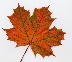 Критерии оценивания:Дыхательная гимнастика.Игра «Подуем на листочки»Ветер северный подул:
“Ф-ф-ф” - и все листочки сдул.Соединяет дерево с названиемЭто деревья Лиственные и хвойныеУ лиственных – листья, у хвойных – иголкиЧитает на слайде - хвойные и лиственные деревьяЗнакомится с темой и целями урокаЗнакомится с оцениванием на урокеВыполняет дыхательную гимнастикуКартинка с изображением деревьев – лиственных и хвойныхКомпьютерИзучение нового материала25 мин.-Переходим к новой теме.-Давай откроем тетрадь запишем сегодняшнее число, классная работа.-Давай посмотрим на картинку.У всех деревьев есть ствол, корни, ветки, кора, листья. -Давай вклеим части дерева в тетрадь – корень, ствол, ветки, листья.-Только листья у всех деревьев разные по форме. Деревья делятся на две большие группы: лиственные и хвойные Деревья, на которых растут листья, называются лиственными. Весной на их ветках образуются почки и появляются листья. Все лето листья накапливают питательные вещества для роста дерева. Осенью у этих деревьев листья опадают. Зимой деревья словно замирают.- Давай поближе познакомимся с такими лиственными деревьями, как дуб и береза.-Посмотри, на картинке дуб. Дуб — это лиственное дерево. Его называют могучим богатырем, так как у него могучий ствол, толстая кора, большие ветви, листья твердые резные, красивые. Из-под листьев выглядывают плоды дуба-жёлуди.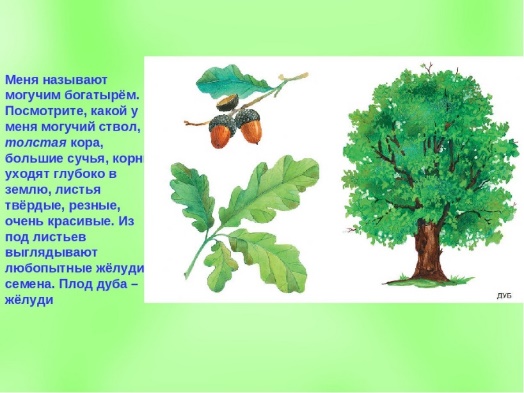 А сейчас давай поиграем в игру «Волшебный мешочек». Перед тобой мешок, из него тебе нужно будет достать только жёлуди.Если ты найдешь все жёлуди в мешочке, то получишь за это задание 2 листика . -Молодец!!!-Давай рассмотрим следующую картинку. На данной картинке изображена береза. Это лиственное растение. У нее белый ствол и зеленая крона. У березы цветочки собраны в виде длинных сережек на конце ветвей.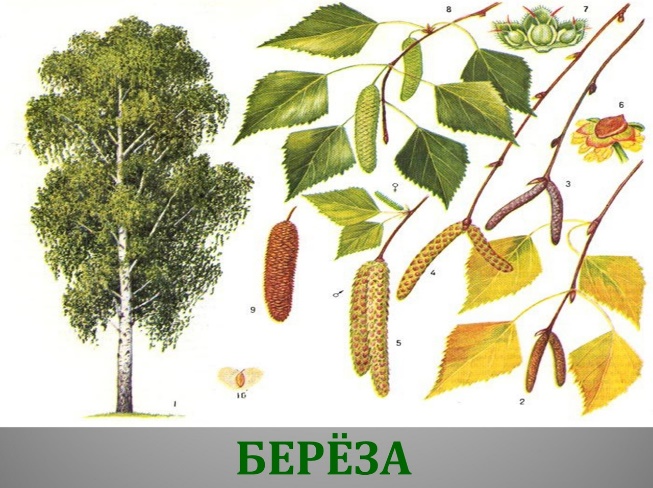 -Итак, мы познакомились с березой. Найди на картинке лист березы. Если ты найдешь лист березы, то получишь 2 листика . (вклеиваем в тетрадь)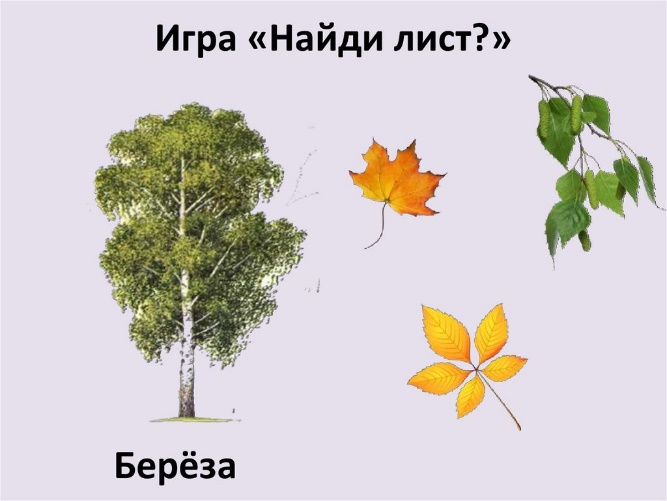 Пальчиковая гимнастика.Ветер по лесу летал,                   Плавные волнообразные движения ладонями.Ветер листики считал:                Загибают по одному пальчику на обеих рукахВот дубовый,Вот кленовый,Вот рябиновый резной,Вот с берёзки – золотой,Вот последний лист с осинки      Спокойно укладывают ладони на стол.Ветер бросил на тропинку. -Молодец!!!
-У некоторых деревьев листья имеют форму игл.
Эти иглы называются хвоинки. А деревья – хвойные.В наших краях самые распространённые из хвойных деревьев – это ель и сосна.
Конечно иголочки тоже меняются, но это происходит постепенно, почти незаметно.Хвоинки у ели короткие, у сосны длинные.
А ещё у хвойных деревьев есть шишки, в которых прячутся семена. Из опавших на землю семян могут вырасти новые деревца, а также семенами питаются птицы.-Хвойные деревья отличаются от других деревьев тем, что листья у них не опадают на зиму, они всегда стоят зелёные. Их еще называют вечнозелёными. 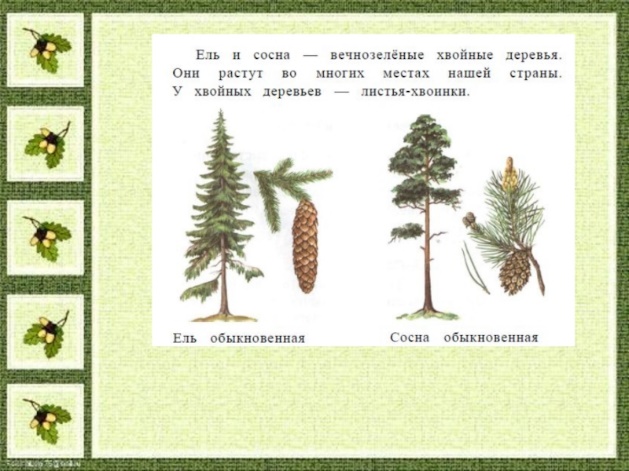 -А сейчас давай посмотрим, запомнил ты иголки ели и сосны. Выполним задание.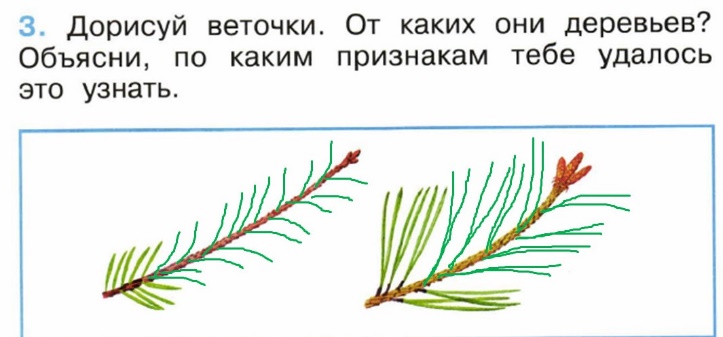 Физ.минутка-Давай немного отдохнем выполним физ.минуткуВетер дует нам в лицо, (Обмахивают себе лицо),Закачалось деревцо. (Раскачивают руками над головой),Ветерок всё тише, тише. (Руки постепенно опускаются),Деревцо всё выше, выше. (Затем руки подымаются)Лес нужно беречь, нельзя ломать ветки деревьев, нельзя разжигать огонь, иначе может возникнуть пожар и лес может пострадать. Просмотр видеоролика «Береги лес».Записываем рука в руке 19 января Классная работаРассматривает картинку со строением дереваВклеивает в тетрадь части дереваРассматривает картинки с изображением деревьев (лиственных и хвойных)Знакомится с лиственным деревом-дубомРассматривает, ощупывает плод дуба-жёлудьДостает из мешочка жёлудиЗнакомится с лиственным деревом-березойНаходит лист березыВыполняет пальчиковую гимнастикуРассматривает картинки с хвойными деревьямиРассматривает шишкиДорисовывает веточки, называет от каких они деревьев.Выполняет физ.минуткуТетрадь, ручкаКартинка с изображением строения дереваКартинка с изображение дубаЖёлудь«Волшебный мешочек»Картинка с изображением березыКартинка с заданиемКартинки с изображением хвойных деревьев- ель, соснаШишкиКартинка с заданиемКомпьютер (видеоролик «Береги лес»)Закрепление изученного материала.5 мин.Давай выполним задание для закрепления пройденного материала. (Рабочая тетрадь 17 упр.58)Закончи предложения.Осенью листья желтеют, а иголки________. У березы листья, а у ели___________. Зимой лиственные деревья голые, а хвойные______.  У дуба плоды жёлуди, а у сосны и ели_________.Осенью листья желтеют, а иголки зеленые. У березы листья, а у ели хвоя. Зимой лиственные деревья голые, а хвойные зеленые.  У дуба плоды жёлуди, а у сосны и ели шишки.Рабочая тетрадьИтог урока5 мин-Давай подведем итоги нашего урока.-О чем сегодня говорили на уроке?-Какое строение имеет дерево?-Чем отличаются лиственные деревья от хвойных?-Назови лиственные деревья.-Назови хвойные деревья.-Умничка!!!Рефлексия. -Если ты считаешь, что урок прошёл для тебя плодотворно, с пользой, покажи радостное изображение. -Если ты считаешь, что иногда тебе ещё нужна помощь, покажи серьёзный смайлик. - Если считаешь, что было трудно на уроке и ты ничего не понял, покажи недовольный смайлик.Подсчет листочков. Оценивание.Домашнее задание. Стр. 17 упр. 57 (Укажи стрелкой к какому виду относятся эти деревья. Раскрась рисунок)Спасибо за урок!О лиственных и хвойных деревьяхКорень, ствол, ветки и листьяУ лиственных деревьев-листья, у хвойных- иголкиДуб, березаСосна, ельПоказывает смайликПодсчитывает листочкиСлушает объяснение домашнего задания Выставление баллов по дескрипторамСмайлики